Wurftechniken (6 Aktionen)Sode-Tsuri-Komi-GoshiYama-ArashiHikkomi-GaeshiTaware-GaeshiMorote-GariObi-Otoshi´Bodentechniken (stichprobenartig, mindestens 20 Aktionen)Osae-komi-waza (jeweils 2 Varianten)Kesa-gatameYoko-shiho-gatameKami-shiho-gatameTate-shiho-gatameKata-gatameShime-waza (jeweils 2 Varianten)Juji‐jimeHadaka‐jimeOkuri‐eri‐jimeKata‐ha‐jimeKata‐te‐jimeRyo‐te‐jimeAshi‐jimeKansetsu-waza (jeweils 2 Varianten)Juji-gatameUde-gatameAshi-gatameHara-gatameWaki-gatameKannuki-gatameUde-garamiAnwendungsaufgabe Stand / SVDemonstration und Erläuterung der eigenen Spezialtechnik (Wurftechnik)technisch/taktischen Handlungen, wenn die eigene Spezialtechnik verhindert wird6 Wurftechniken aus sinnvollen Situationen beidseitig demonstrierenWurftechnikWurftechnikWurftechnikWurftechnikWurftechnikWurftechnik5 Finten oder KombinationenTechnikTechnikTechnikTechnikTechnik3 Kontertechniken als Folge unterschiedlichen AbwehrverhaltensKontertechnik durch blockenKontertechnik durch übersteigenKontertechnik durch ausweichenAnwendungsaufgabe Boden / SVErarbeiten von 4 Bodentechniken aus der Standardsituation RückenlageUnterlage (2 Aktionen)Ausgangssituation - BodentechnikAusgangssituation - BodentechnikOberlage (2 Aktionen)Ausgangssituation - BodentechnikAusgangssituation - BodentechnikErarbeiten von 2 Bodentechniken mit Hilfe von Fesselungen (2 Aktionen)SituationSituationje ein Abwehrverhalten gegen Halten, Hebeln und WürgenAbwehrverhaltenAbwehrverhaltenAbwehrverhaltenÜbungsformen / TheorieÜbungsformenNage-komi Formen, spezielle Uchi-komi FormenTheorieTechnikeinteilung (Systematisierung – z.B. Go-kyo, Prinzipien)die Arten des Techniktrainings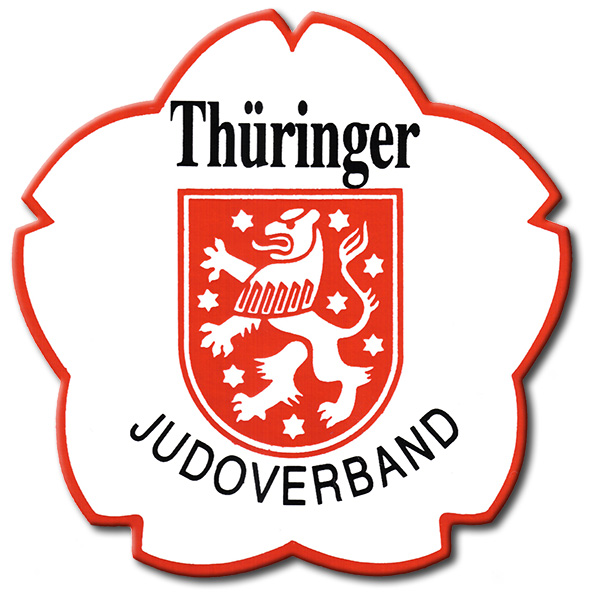 